PROPAGANDAS DE RÁDIO E TV: Com certeza você já estudou o gênero textual Propaganda e antes de falarmos especificamente sobre Propagandas de Rádio e TV, vamos revisar um pouco do que já foi estudado.INFORMAÇÃO SOBRE O GÊNERO: O termo propaganda está relacionado à divulgação de ideias, porém algumas vezes é utilizado no sentido de publicidade, o que o torna um termo amplo. Embora os termos publicidade e propaganda sejam muitas vezes usados como sinônimos, se distinguem, pois, enquanto a publicidade tem como finalidade vender um produto/serviço, a propaganda tem como objetivo principal divulgar uma mensagem buscando influenciar opiniões ou obter adesão para uma ideia ou doutrina. Visto o caráter persuasivo, tanto da propaganda quanto da publicidade, ambos os gêneros costumam apresentar textos cuja mensagem pretende sensibilizar/atrair o interlocutor, para tanto faz uso de:   imagens, música, recursos audiovisuais e efeitos sonoros e luminosos. Sua veiculação, em ambos os casos, pode se dar por meio impresso, pelo rádio, pela TV ou pela internet.Disponível em:  https://novaescola.org.br/plano-de-aula/4614/elaboracao-de-propaganda-em-audio  acesso: 12, mai. 2020 (Adaptado)Você já deve ter ouvido falar de persuasão, não é mesmo? Vamos relembrar o significado desse termo.  Persuasão vem do verbo persuadir: levar a crer ou a acreditar (Aurélio). A propaganda, como já deve ter percebido, tem por objetivo justamente o que foi exposto na definição acima: tentar convencer o público de alguma coisa. Por isso, sempre quando vir ou ouvir um anúncio, lembre-se que os publicitários estão usando a linguagem persuasiva para conquistar você, seja por meio de palavras, de cores, de imagens, etc. E, principalmente, fazê-lo comprar mais e mais!Curiosidade: A propaganda também é chamada de “merchandising”, que tem origem na palavra inglesa merchandiser que significa “negociante”. Como se vê, até na origem, a propaganda é um tipo de negociação: eu te convenço e você compra.O que é importante na fabricação de uma propaganda:O produto: utilidade, características, qualidades, desvantagens e vantagens.O público: qual é o público-alvo: jovens, adolescentes, adultos, crianças. É importante determiná-lo para saber o tipo de linguagem que deverá ser utilizada.Objetivo: vender sempre é a principal meta. Contudo, pode ser apresentar algo novo, causar impacto, despertar a curiosidade, aumentar a venda ou audiência, etc.d) Estilo: cores, tamanhos, tipos de objetos, tipo de letra, pano de fundo, etc.Disponível em: https://brasilescola.uol.com.br/redacao/a-propaganda-persuasao.htm acesso: 12, mai. 2020 (Adaptado)      OS SEGREDOS DOS PUBLICITÁRIOS: Os intervalos comerciais na TV trazem uma sucessão de produtos industrializados e de toda sorte cujos apelos se apoiam em:Personalidade de Marca;Design chamativo;Predominância de enredos de conteúdo emocional, com associação a situações prazerosas, até mesmo fantásticas;Praticidade no consumo. Exemplo: “pronto para beber”;Algum elemento racional. Exemplo: “enriquecido de vitaminas”;Presença constante na mídia; repetição.A propaganda é o que garante visibilidade aos produtos. E vai se estender em cuidadosas estratégias até ao ponto de venda, seja o supermercado, a concessionária de veículos, etc. Ela não é mera informação; é informação “embalada para presente”. Para encantar, convencer, persuadir. E superar a concorrência.Disponível em https://maeperfeita.wordpress.com/2013/04/16/os-segredos-dos-publicitarios acesso em 13 de maio de 2020Propagandas de Rádio e TV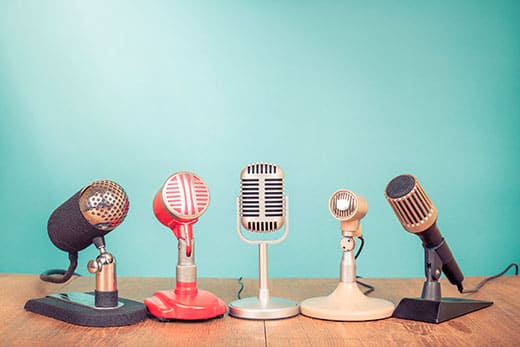 Observe o texto da empresa Boa lmagem de Brasília-DF Propaganda de RádioA propaganda possui grande poder de influência, além disso é um meio poderoso para as empresas e para o país. Elas possuem uma força brutal de influência, especialistas dizem que esse veículo pode ser um grande responsável pela mudança da nossa sociedade. Veículos de comunicação como televisão, revistas e jornais conseguem por si só construir uma sustentação usando a propaganda. Após a criação da TV o desejo de comprar coisas aumentou e isso, consequentemente, aumentou os gastos e influenciou diversas áreas. E é exatamente essa a intenção de todas as produções, frases criativas e spots que você escuta e vê assim que liga o rádio ou sai às ruas.Esse veículo leva a informação para o telespectador ou para o leitor de forma direta. Por isso sempre estamos em contato com chamadas interessantes como, spots de cursos com preços baixos e produtos atuais com bons preços. [...][...] Estamos sempre observando a receptividade dos ouvintes, leitores e telespectadores, pois eles são os guiadores do que é produzido. Sabemos também que nossa vida é totalmente influenciada pela mídia e seus veículos. [...]Todas as propagandas são muito válidas, porém cada uma oferece um tipo retorno. Tudo vai depender da necessidade da sua empresa. O rádio é um veículo de comunicação forte, porém não são todas as pessoas que o escutam. Esse veículo de divulgação é muito procurado pelos anunciantes, pois pode oferecer um baixo custo. Ou seja, para produzir e vincular, o valor é mais em conta. Lembrando que essa propaganda só necessita de um bom roteiro pois apenas o áudio será transmitido.Por ser uma propaganda que as pessoas irão apenas escutar, a vinculação na rádio deve ser feita repetidas vezes. O público precisa fixar a informação. Diferente da TV que prende a atenção do telespectador, a propaganda na rádio precisa ser lembrada.Por que escolher a propaganda de rádio?A propaganda de TV tem uma receptividade e aceitação maior, pois a mesma contém imagens e vídeos que são pensados de forma completa para prender a atenção do telespectador, é um bom veículo de informações, porém, mesmo valendo a pena os custos para a criação da propaganda de televisão são bem altos.[...]A Boa Imagem, sabe a melhor forma de inserir o seu negócio na rádio, sabemos estudar o seu empreendimento e oferecemos as melhores saídas de divulgação. Conheça sobre o nosso trabalho em Propaganda de Televisão. Entre em contato conosco para que juntos possamos definir as melhores estratégias de divulgação.Brasília, Distrito FederalSCS Quadra 2 Bloco C Lote 22
Edifício Serra Dourada - Sala 713Disponível em: https://boaimagem.org/servicos/offline/propaganda-de-radio/ Acesso: 18, mai. 2020 (adaptado)Como puderam observar a empresa apresenta inúmeras vantagens de Propagandas de Rádio e TV, como por exemplo: possuem grande poder de influência;são meios poderosos para as empresas divulgarem o seu negócio;possuem força brutal de influência;são grandes responsáveis pela mudança da nossa sociedade;conseguem por si só construir uma sustentação; entre outras.Sabe-se que, de certa forma, a empresa tem razão e esses dois veículos de propaganda (TV e rádio) são de fato importantes para levar mensagens de forma mais rápida e eficaz ao público alvo, bem como para influenciá-los.Cabe aos telespectadores, bem como aos ouvintes não se deixarem influenciar e filtrar cada informação, verificando a veracidade de cada uma delas e se, de fato, eles necessitam dos produtos que estão sendo promovidos.Sem dúvida nenhuma, a televisão foi um dos inventos que mais tem provocado elogios; ao mesmo tempo em que desperta um grande número de críticas. São muitos os seus defensores; mas, cresce o número dos que a condenam por condicionar a mente dos seus telespectadores, notadamente dos mais novos. ATIVIDADESEscreva o que você entende por propaganda?As Propagandas são gêneros textuais que fazem parte de qual grupo de textos?(   ) Religiosos.  (   ) Filosóficos. c) (   ) Literários.                                                                                                                                         d) (   ) Jornalísticos.Propagandas de Rádio - Lojas de material esportivoTexto A  Espante o Stress. A Casa dos Esportes tem a melhor receita para você arejar a cabeça. Que tal uma pescaria, caçada ou acampamento? – Tudo em caça, pesca e camping você encontra na Casa dos Esportes de São Domingos. Barracas, fogareiros, anzóis, redes e tarrafas e demais apetrechos. Fique longe do Stress. Na hora de relaxar, relaxe com os melhores preços à vista, as melhores condições a prazo e o atendimento da Casa dos Esportes. Avenida Padre João Maria, 1.451, telefone 215.42.44, em São Domingos.
Com relação ao texto A, marque a alternativa que demonstra o que a empresa usou para chamar mais a atenção do ouvinte(  )”...melhores preços à vista e melhores condições a prazo...”(  )”... Barracas, fogareiros, anzóis, redes e tarrafas e demais apetrechos...” (  )”Espante o Stress. A Casa dos Esportes têm a melhor receita para você arejar a cabeça...”(  )”... atendimento da Casa dos Esportes. Avenida Padre João Maria, 1.451, telefone 215.42.44, em São Domingos.”
Quais as palavras se repetem no texto A e com qual objetivo?03.  “Espante o Stress. A Casa dos Esportes tem a melhor receita para você arejar a cabeça”. Você acredita integralmente no que está sendo anunciado? Por quê.Texto BNada está mais na moda do que cuidar da saúde. Boa alimentação, distância das drogas e muita prática esportiva. Seja qual for sua modalidade preferida, a Casa dos Esportes é a melhor companhia. Se você prefere Vôlei, futebol, basquete, ciclismo, caça, pesca ou camping, a Casa dos Esportes dispõe daquilo que você precisa. Venha fazer uma visita, consulte nossos preços, a qualidade do nosso estoque e as melhores opções de pagamento. A gente sempre dá um jeitinho para que você pratique esportes sem esquentar a cabeça. Casa dos Esportes. Avenida Padre João Maria, l.451. Telefone 215.42.44, em São Domingos.01.Cite o trecho que foi utilizado pelo locutor para chamar mais a atenção do ouvinte?02.Que tipo de produtos foram anunciados? 03.Como o ouvinte poderá obter o contato da empresa para adquirir os produtos anunciados?  Disponível em: https://www.loucosporradio.com/2017/08/modelos-de-textos-comerciais.htm acesso em: 14 de maio de 202004. A partir dos estudos realizados e dos textos lidos, faça você o seu próprio texto, escreva sua Propaganda. Escolha seu produto, seu público-alvo, sua mídia, etc.  Assim que terminar de escrever seu texto, revise-o. Corrija e aprimore sua produção, e, se necessário, faça correções de concordância, ortografia, pontuação, imagens, se for o caso, cortes ou acréscimos etc. RespostasTEXTO 1Espera-se que o estudante responda que propaganda são textos que têm como objetivo divulgar um produto, um evento e podem ser escritos ou veiculados pela TV, rádio, internet. (D)TEXTO A01.(C)02. Stress e relaxar. Para chamar a atenção do ouvinte.03. Espera-se que o estudante compreenda que ainda que os esportes promovam bem-estar e saúde, eles não são capazes, sozinhos, de combater o stress. Há uma série de fatores para se combater o stress e em alguns casos são necessários tratamentos médicos.  TEXTO B01. Nada está mais na moda do que cuidar da saúde. Boa alimentação, distância das drogas e muita prática esportiva. 02. Artigos esportivos relacionados a Vôlei, futebol, basquete, ciclismo, caça, pesca ou camping.03.Por meio do endereço: Casa dos Esportes. Avenida Padre João Maria, l.451, São Domingos ou pelo telefone 215.42.44.04 Resposta pessoal. LÍNGUA PORTUGUESA –9 º ANO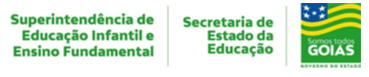 5ª SEMANA - 2º CORTETema/ Conhecimento:  Propaganda de Rádio e TVTema/ Conhecimento:  Propaganda de Rádio e TVTema/ Conhecimento:  Propaganda de Rádio e TVHabilidades:(EF69LP02-)Analisar e comparar peças publicitárias variadas (anúncios, propagandas, entre outros) em diferentes mídias (jingle, vídeos etc.); (EF69LP02-B)Perceber a articulação entre peças publicitárias em campanhas, as especificidades das várias semioses e mídias, a adequação dessas peças ao público-alvo, aos objetivos do anunciante e/ou da campanha; (EF69LP02-C) Perceber a construção composicional e o estilo dos gêneros em questão, como forma de ampliar suas possibilidades de compreensão (e produção) de textos.Habilidades:(EF69LP02-)Analisar e comparar peças publicitárias variadas (anúncios, propagandas, entre outros) em diferentes mídias (jingle, vídeos etc.); (EF69LP02-B)Perceber a articulação entre peças publicitárias em campanhas, as especificidades das várias semioses e mídias, a adequação dessas peças ao público-alvo, aos objetivos do anunciante e/ou da campanha; (EF69LP02-C) Perceber a construção composicional e o estilo dos gêneros em questão, como forma de ampliar suas possibilidades de compreensão (e produção) de textos.Habilidades:(EF69LP02-)Analisar e comparar peças publicitárias variadas (anúncios, propagandas, entre outros) em diferentes mídias (jingle, vídeos etc.); (EF69LP02-B)Perceber a articulação entre peças publicitárias em campanhas, as especificidades das várias semioses e mídias, a adequação dessas peças ao público-alvo, aos objetivos do anunciante e/ou da campanha; (EF69LP02-C) Perceber a construção composicional e o estilo dos gêneros em questão, como forma de ampliar suas possibilidades de compreensão (e produção) de textos.NOME:NOME:DATA: UNIDADE ESCOLAR:UNIDADE ESCOLAR:UNIDADE ESCOLAR: